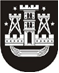 KLAIPĖDOS MIESTO SAVIVALDYBĖS TARYBASPRENDIMASDĖL ATLEIDIMO NUO VIETINĖS RINKLIAVOS2015 m. gegužės 28 d. Nr. T2-106KlaipėdaVadovaudamasi Lietuvos Respublikos vietos savivaldos įstatymo 16 straipsnio 2 dalies 18 punktu ir Lietuvos Respublikos rinkliavų įstatymo 12 straipsnio 3 punktu, Klaipėdos miesto savivaldybės taryba nusprendžia:1. Atleisti nuo vietinės rinkliavos už leidimų prekiauti ar teikti paslaugas išdavimą:1.1. Joninių šventinės mugės, vyksiančios Turgaus g. (nuo Jono kalnelio iki Tiltų g.) 2015 m. birželio 23 d., sertifikuotus prekybininkus, paslaugų teikėjus ir prekybininkus gėlėmis, žolynais ir vaistažolėmis;1.2. Žolinės šventinės mugės, vyksiančios prie Daržų g. 10, Vežėjų g. 4 ir Didžiosios Vandens g. 2 2015 m. rugpjūčio 14 d., sertifikuotus prekybininkus, paslaugų teikėjus ir prekybininkus gėlėmis, žolynais ir vaistažolėmis;1.3. liaudies amatų mugių, vyksiančių Teatro aikštėje 2015 m. birželio 1, 2, 9, 11, 12, 15, 18, 19, 20, 24, 30, liepos 3, 4, 10, 12, 14, 16, 17, 22, 25, 29, 31, rugpjūčio 3, 4, 8, 13, 14, 17, 19, 23, 26, 27, rugsėjo 1, 4, 7, 17, 18, 21, 26 ir spalio 5 d., sertifikuotus prekybininkus ir paslaugų teikėjus.2. Skelbti šį sprendimą Klaipėdos miesto savivaldybės interneto svetainėje.Savivaldybės merasVytautas Grubliauskas